Cesta 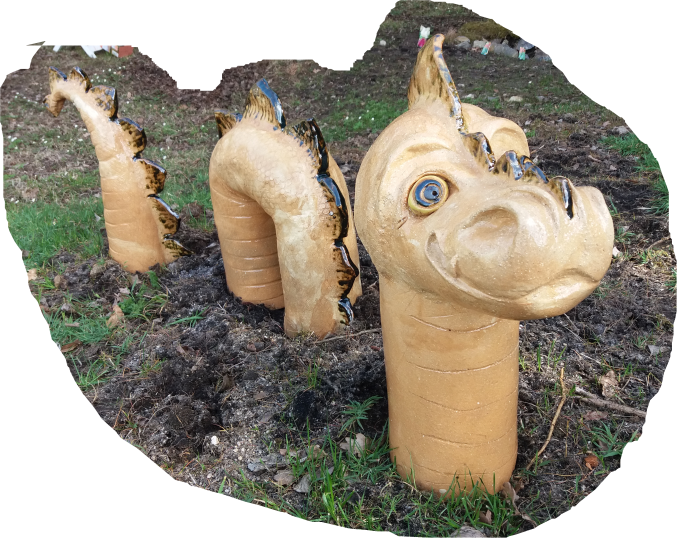 kolem světaza 80 minut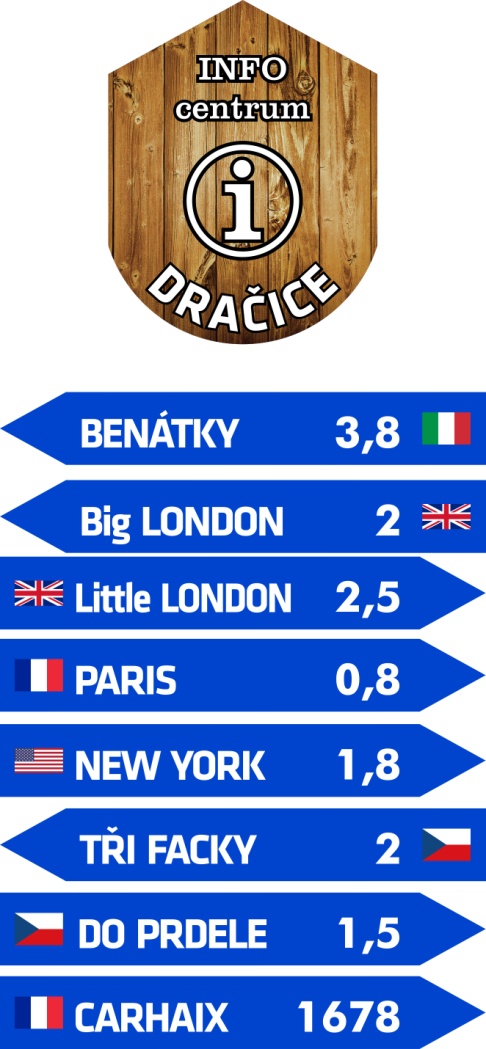 Pro IC Dračice kreslil Láďa Melcer     kterou za …..…minutdne   ……………… 20po trase Paris, London a New Yorkza použití dopravního prostředku…………………………………………………………………….s vypětím všech sil uskutečnil(a)    ..………………………...……………………………………..          Potvrzeno :                Pro IC Dračice kreslil Láďa Melcer